DSWD DROMIC Report #53 on the Coronavirus Disease (COVID19)as of 15 April 2020, 6PMSituation OverviewThe coronavirus disease (COVID19) is an infectious disease that was unknown before the outbreak began in Wuhan, China. On 16 March 2020, a Memorandum from the Executive Secretary was issued regarding Community Quarantine over the entire Luzon and Further Guidelines for the Management of the Coronavirus Disease 2019 (COVID19) Situation.As of 15 April 2020, 4PM, the Department of Health (DOH) has confirmed 5,453 COVID19 cases. Out of these infected, 353 have recovered while 349 deaths were recorded.Source: https://www.doh.gov.ph/covid19trackerAssistance ProvidedA total of ₱5,537,705,095.96 worth of assistance was provided to the affected families of COVID19; of which, ₱156,514,759.49 was provided by DSWD, ₱5,300,287,676.32 from LGUs, ₱53,194,154.61 from NGOs and ₱27,708,505.54 from Private Partners (see Table 1). Table 1. Cost of Assistance Provided to Affected Families / PersonsSource: DSWD-Field OfficesStatus of Prepositioned Resources: Stockpile and Standby FundsThe DSWD Central Office (CO), Field Offices (FOs), and National Resource Operations Center (NROC) have stockpiles and standby funds amounting to ₱1,405,416,628.99 with breakdown as follows (see Table 2):Standby FundsA total of ₱570,889,469.38 standby funds in the CO and FOs. Of the said amount, ₱536,650,160.83 is the available Quick Response Fund (QRF) in the CO.StockpilesA total of 382,695 family food packs (FFPs) amounting to ₱152,038,439.33, other food items amounting to ₱263,742,911.04 and non-food items (FNIs) amounting to ₱418,745,809.24 are available.Table 2. Available Standby Funds and Stockpiles Note: The Inventory Summary is as of 15 April 2020, 4PM. Source: DSWD-NRLMBSituational ReportsDSWD-DRMBDSWD-NRLMBDSWD-FO NCRDSWD-FO CARDSWD-FO IDSWD-FO IIDSWD-FO IIIDSWD-FO CALABARZONDSWD-MIMAROPADSWD-FO VDSWD-FO VIDSWD-FO VIIDSWD-FO VIIIDSWD-FO IXDSWD-FO XDSWD-FO XIDSWD-FO XIIDSWD-FO CARAGA*****The Disaster Response Operations Monitoring and Information Center (DROMIC) of the DSWD-DRMB is closely coordinating with the concerned DSWD Field Offices for any significant updates and actions taken relative to COVID19 pandemic.Prepared by: 		DIANE C. PELEGRINOMARIE JOYCE G. RAFANANReleasing OfficerPhoto Documentation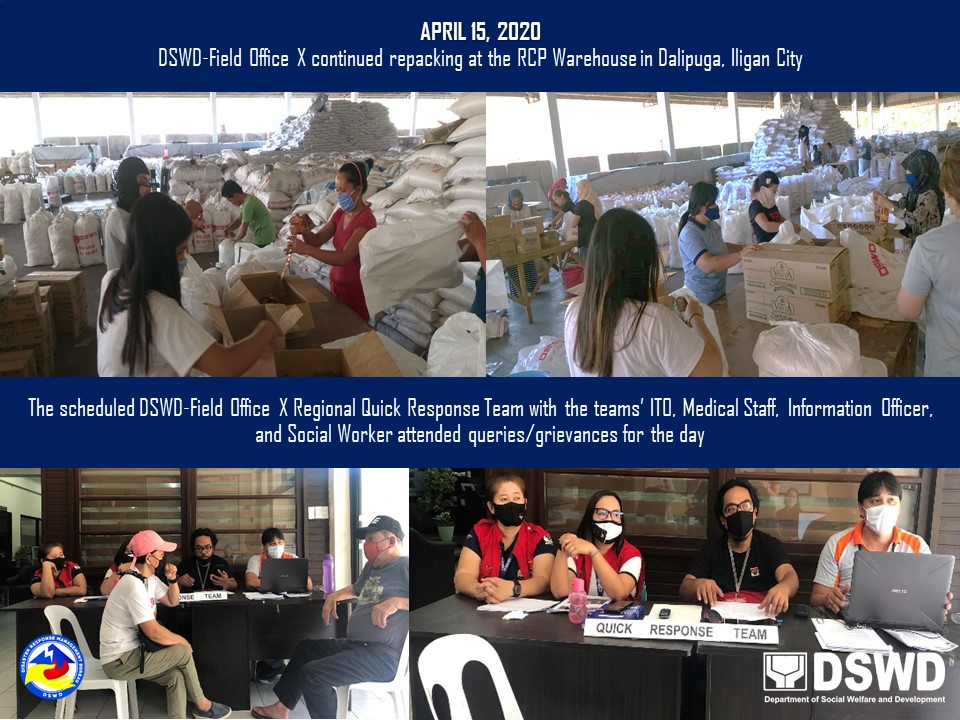 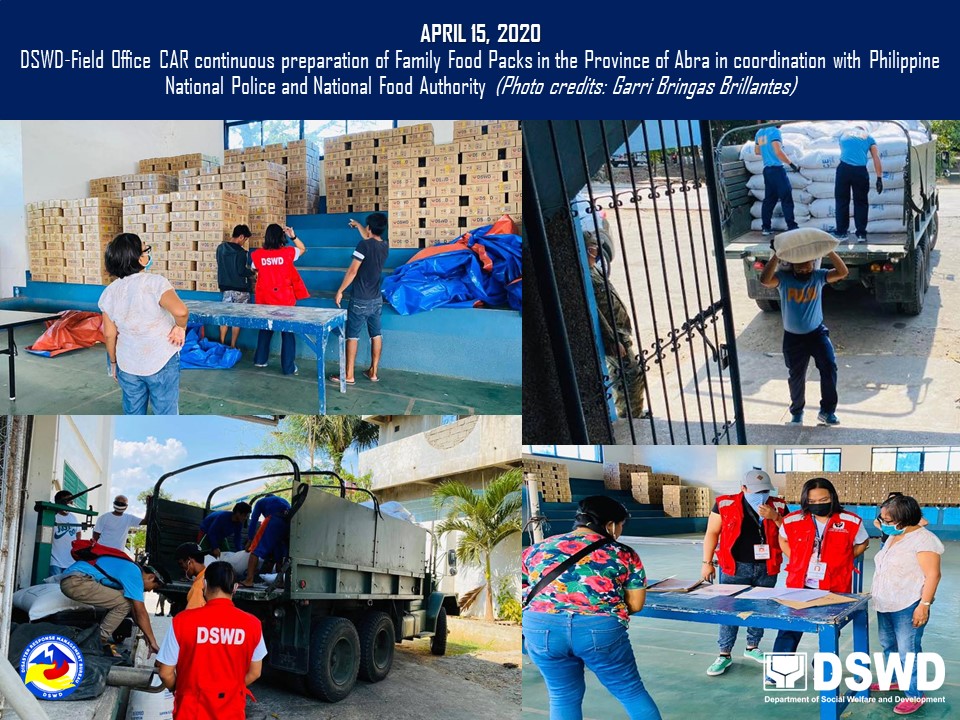 REGION / PROVINCE / MUNICIPALITY REGION / PROVINCE / MUNICIPALITY  COST OF ASSISTANCE  COST OF ASSISTANCE  COST OF ASSISTANCE  COST OF ASSISTANCE  COST OF ASSISTANCE REGION / PROVINCE / MUNICIPALITY REGION / PROVINCE / MUNICIPALITY  DSWD  LGUs  NGOs  OTHERS  GRAND TOTAL GRAND TOTALGRAND TOTAL 156,514,759.49 5,300,287,676.32  53,194,154.61  27,708,505.54 5,537,705,095.96 NCRNCR 51,751,620.00 1,059,461,574.56  43,400,000.00  - 1,154,613,194.56 Caloocan CityCaloocan City 3,788,000.00  200,000,000.00  25,850,000.00  -  229,638,000.00 Las PinasLas Pinas 1,800,000.00  41,838,500.00  -  -  43,638,500.00 Makati CityMakati City 1,440,000.00  30,306,750.00  -  -  31,746,750.00 Malabon CityMalabon City 3,089,000.00  -  15,000,000.00  -  18,089,000.00 Mandaluyong CityMandaluyong City 2,488,000.00  67,512,250.00  -  -  70,000,250.00 Manila CityManila City 6,258,000.00  - 850,000.00  -  7,108,000.00 Marikina cityMarikina city 3,194,000.00  1,032,500.00  -  -  4,226,500.00 Muntinlupa CityMuntinlupa City 2,881,000.00  42,189,750.00  -  -  45,070,750.00 NavotasNavotas 1,980,000.00  44,000,000.00  -  -  45,980,000.00 Paranaque CityParanaque City 3,270,000.00  144,808,424.56  -  -  148,078,424.56 Pasay CityPasay City 2,890,000.00  - 850,000.00  -  3,740,000.00 Pasig CityPasig City 2,220,000.00  260,000,000.00  -  -  262,220,000.00 Pateros Pateros  1,868,000.00  11,816,400.00  -  -  13,684,400.00 Taguig CityTaguig City 4,654,120.00  165,000,000.00  -  -  169,654,120.00 Quezon CityQuezon City 4,968,000.00  - 850,000.00  -  5,818,000.00 San Juan CitySan Juan City 1,443,000.00  18,000,000.00  -  -  19,443,000.00 Valenzuela CityValenzuela City 3,520,500.00  32,957,000.00  -  -  36,477,500.00 REGION IREGION I 13,923,357.20  349,841,361.04 309,875.03  20,730,021.56  384,804,614.83 Ilocos NorteIlocos Norte 3,763,857.20  57,761,755.00 4,000.00  -  61,529,612.20 Adams 143,313.20 705,230.00--848,543.20Bacarra 143,313.20 7,264,250.00--7,407,563.20Badoc 143,313.20 7,820,000.00--7,963,313.20Bangui 143,313.20 3,061,002.00--3,204,315.20Banna (Espiritu) 143,313.20 1,823,550.00--1,966,863.20CITY OF BATAC 377,140.00 4,700,250.00--5,077,390.00Burgos 143,313.20 971,160.00--1,114,473.20Carasi 143,313.20 318,288.004000-465,601.20Currimao 143,313.20 630000--773313Dingras 143,313.20 4,709,100.00--4,852,413.20Dumalneg 143,313.20 995,918.00--1,139,231.20LAOAG CITY (Capital) 143,313.20 2,168,100.00--2,311,413.20Marcos 143,313.20 398,260.00--541,573.20Nueva Era 143,313.20 2,398,750.00--2,542,063.20Pagudpud 143,313.20 2,432,192.50--2,575,505.70Paoay 377,140.00 1104219--1,481,359.00Pasuquin 143,313.20 1,765,000.00--1,908,313.20Piddig 143,313.20 5,328,700.00--5,472,013.20Pinili 143,313.20 3,516,497.50--3,659,810.70San Nicolas 143,313.20 2,706,360.00--2,849,673.20Sarrat 143,313.20 2,007,788.00--2,151,101.20Solsona 143,313.20 397,140.00--540,453.20Vintar 143,313.20 540000--683313Ilocos SurIlocos Sur377,140.00  45,011,819.14  -  -  45,388,959.14 Alilem-  320,070.00 - -  320,070.00 Banayoyo-  660,901.25 - -  660,901.25 Bantay-  471,200.00 - -  471,200.00 Burgos - 1,577,419.96 - - 1,577,419.96 Cabugao- 2,732,400.00 - - 2,732,400.00 CITY OF CANDON- 3,894,099.29 - - 3,894,099.29 Caoayan-  990,052.00 - -  990,052.00 Cervantes-  407,400.00 - -  407,400.00 Galimuyod- 1,108,849.10 - - 1,108,849.10 Gregorio del Pilar (Concepcion)-  463,482.00 - -  463,482.00 Lidlidda-  293,581.16 - -  293,581.16 Magsingal- 1,240,155.00 - - 1,240,155.00 Nagbukel-  651,700.00 - -  651,700.00 Narvacan- 1,654,668.00 - - 1,654,668.00 Quirino (Angkaki)-  294,114.00 - -  294,114.00 Salcedo (Baugen)-  605,542.08 - -  605,542.08 San Emilio-  428,419.00 - -  428,419.00 San Esteban-  400,000.04 - -  400,000.04 San Ildefonso- 2,536,523.50 - - 2,536,523.50 San Juan (Lapog)-  877,798.50 - -  877,798.50 San Vicente- 1,076,500.00 - - 1,076,500.00 Santa- 1,907,233.20 - - 1,907,233.20 Santa Catalina-  837,000.00 - -  837,000.00 Santa Cruz-  789,210.00 - -  789,210.00 Santa Lucia- 1,399,813.06 - - 1,399,813.06 Santa Maria-  666,276.48 - -  666,276.48 Santiago- 1,393,707.80 - - 1,393,707.80 Sigay-  480,369.48 - -  480,369.48 Sinait- 3,395,324.31 - - 3,395,324.31 Sugpon-  34,736.00 - -  34,736.00 Suyo- 1,680,000.00 - - 1,680,000.00 Tagudin 377,140.00 1,815,210.00 - - 2,192,350.00 CITY OF VIGAN (Capital)- 7,928,063.93 - - 7,928,063.93 La UnionLa Union 3,017,120.00  92,402,648.36 289,675.00 704,100.64  96,413,544.00 Agoo 377,140.00 6,887,410.00 - - 7,264,550.00 Bacnotan- 7,473,058.53 - - 7,473,058.53 Balaoan- 2,044,875.00 - - 2,044,875.00 Bangar- 5,629,101.51 - - 5,629,101.51 Bauang 377,140.00 2,748,346.00 - - 3,125,486.00 Burgos-  564,060.00  78,135.00 -  642,195.00 Caba 377,140.00 1,780,800.00 - - 2,157,940.00 Luna- 4,948,530.00 - - 4,948,530.00 Naguilian 377,140.00 - - -  377,140.00 Pugo 377,140.00  138,821.00 - -  515,961.00 Rosario- 12,000,731.60  104,200.00 - 12,104,931.60 CITY OF SAN FERNANDO (Capital) 377,140.00 36,248,440.00 - - 36,625,580.00 San Juan 377,140.00 2,515,376.00 - - 2,892,516.00 Santo Tomas 377,140.00 5,563,402.72 -  704,100.64 6,644,643.36 Santol- 2,038,281.00 - - 2,038,281.00 Sudipen- 1,236,415.00 - - 1,236,415.00 Tubao-  585,000.00  107,340.00 -  692,340.00 PangasinanPangasinan 6,765,240.00  154,665,138.54 16,200.03  20,025,920.92  181,472,499.49 Agno-  147,579.00 - -  147,579.00 Aguilar- 2,221,600.00 - - 2,221,600.00 CITY OF ALAMINOS 377,140.00 7,421,400.00 - - 7,798,540.00 Alcala- 3,227,000.00 - - 3,227,000.00 Asingan 377,140.00  787,423.21 - 1,231,488.72 2,396,051.93 Balungao- 2,141,247.75 - - 2,141,247.75 Bani- 5,500,000.00 - - 5,500,000.00 Basista 377,140.00 3,728,603.99 - - 4,105,743.99 Bautista- 2,484,300.00 - - 2,484,300.00 Bayambang 377,140.00 2,466,800.00 - - 2,843,940.00 Binalonan 377,140.00  872,915.00 - - 1,250,055.00 Binmaley- 4,775,812.00 - 2,412,800.00 7,188,612.00 Bugallon 377,140.00 6,624,860.00 -  216,500.00 7,218,500.00  Burgos-  947,200.00 - 1,194,840.00 2,142,040.00 Calasiao 361,000.00 6,307,500.00 - 9,168,520.00 15,837,020.00 Dagupan City 377,140.00 26,117,000.00 - - 26,494,140.00 Infanta 377,140.00 - - -  377,140.00 Labrador-  460,000.00 - -  460,000.00 Laoac 377,140.00 2,634,428.90 - - 3,011,568.90 LINGAYEN (Capital) 370,000.00 5,635,020.00 - - 6,005,020.00 Mabini- 1,373,600.00 - - 1,373,600.00 Malasiqui 377,140.00  373,320.00 - -  750,460.00 Manaoag- 6,256,800.00 - - 6,256,800.00 Mangatarem-  9,450.00 - -  9,450.00 Natividad-  584,500.00 - -  584,500.00 Pozzorubio 377,140.00 1,324,600.00 - - 1,701,740.00 Rosales 377,140.00 6,418,314.57 - - 6,795,454.57 San Fabian 377,140.00 1,122,180.00 - - 1,499,320.00 San Manuel- 3,632,075.00 - 1,861,675.20 5,493,750.20 San Nicolas - 3,841,200.00 - - 3,841,200.00 San Quintin- 2,028,000.00 - - 2,028,000.00 Santa Barbara- 4,048,000.00 - - 4,048,000.00 Santa Maria - 2,278,900.00 -  745,000.00 3,023,900.00 Santo Tomas  377,140.00 - - -  377,140.00 Sison- 500.00 - - 500.00 Tayug- 3,000,002.12  16,200.03 - 3,016,202.15 Umingan- 4,876,187.00 - 2,495,097.00 7,371,284.00 Urbiztondo 377,140.00 1,750,000.00 - - 2,127,140.00 CITY OF URDANETA 377,140.00 24,288,400.00 -  700,000.00 25,365,540.00 Villasis- 2,958,420.00 - - 2,958,420.00 REGION IIREGION II 3,094,922.02  179,204,884.72  -  -  182,299,806.74 BatanesBatanes5,897.98  -  -  - 5,897.98 Basco 4,966.72 - - -  4,966.72 Uyugan931.26 - - - 931.26 CagayanCagayan 1,981,465.62  36,392,510.86  -  -  38,373,976.48 Abulug- 2,981,000.00 - - 2,981,000.00 Alcala 133,750.00 2,006,320.00 - - 2,140,070.00 Allacapan-  625,000.00 - -  625,000.00 Amulung- 2,300,375.00 - - 2,300,375.00 Aparri 228,432.80 12,808,300.00 - - 13,036,732.80 Baggao310.42 - - - 310.42 Ballesteros310.42 - - - 310.42 Calayan1,618,661.98 1,257,528.20 - - 2,876,190.18 Enrile- 1,257,528.20 - - 1,257,528.20 Gonzaga- 1,214,800.00 - - 1,214,800.00 Iguig-  850,176.36 - -  850,176.36 Lasam- 1,553,614.00 - - 1,553,614.00 Piat- 4,491,180.60 - - 4,491,180.60 Rizal-  855,816.00 - -  855,816.00 Santo Niño (Faire)- 4,190,872.50 - - 4,190,872.50 IsabelaIsabela388,956.42  81,879,693.26  -  -  82,268,649.68 Alicia- 2,251,200.00 - - 2,251,200.00 Angadanan- 3,445,000.00 - - 3,445,000.00 Benito Soliven-  120,575.00 - -  120,575.00 Burgos- 4,954,800.00 - - 4,954,800.00 Cabagan- 5,383,394.00 - - 5,383,394.00 Cabatuan- 1,478,872.67 - - 1,478,872.67 City of Cauayan310.42 - - - 310.42 Cordon-  554,198.00 - -  554,198.00 Delfin Albano (Magsaysay)- 2,602,600.00 - - 2,602,600.00 Dinapigue-  343,706.00 - -  343,706.00 Divilacan-  662,923.16 - -  662,923.16 Echague- 2,150,172.00 - - 2,150,172.00 Gamu- 2,729,970.60 - - 2,729,970.60 Jones- 6,521,244.00 - - 6,521,244.00 Luna-  737,565.00 - -  737,565.00 Maconacon 388,025.00 1,017,552.00 - - 1,405,577.00 Mallig- 1,399,490.00 - - 1,399,490.00 Naguilian-  514,869.92 - -  514,869.92 Quezon-  43,200.00 - -  43,200.00 Ramon- 6,254,390.00 - - 6,254,390.00 Reina Mercedes- 1,327,089.00 - - 1,327,089.00 San Agustin621.00 2,030,027.92 - - 2,030,648.92 San Guillermo- 21,995,184.00 - - 21,995,184.00 City of Santiago- 6,416,646.99 - - 6,416,646.99 Santo Tomas- 2,342,739.00 - - 2,342,739.00 Tumauini- 4,602,284.00 - - 4,602,284.00 Nueva VizcayaNueva Vizcaya -  40,680,081.60  -  -  40,680,081.60 Alfonso Castaneda-  325,510.16 - -  325,510.16 Ambaguio-  798,540.00 - -  798,540.00 Aritao- 3,321,679.00 - - 3,321,679.00 Bagabag- 2,238,662.00 - - 2,238,662.00 Bambang- 5,923,669.00 - - 5,923,669.00 Bayombong (capital)- 6,474,825.00 - - 6,474,825.00 Diadi- 2,995,705.00 - - 2,995,705.00 Dupax del Norte- 3,929,137.00 - - 3,929,137.00 Dupax del Sur- 3,057,855.00 - - 3,057,855.00 Kasibu- 3,137,277.78 - - 3,137,277.78 Kayapa- 1,566,953.00 - - 1,566,953.00  Quezon- 1,466,857.00 - - 1,466,857.00 Santa Fe- 1,129,952.50 - - 1,129,952.50 Solano- 1,853,802.50 - - 1,853,802.50 Villaverde- 2,459,656.66 - - 2,459,656.66 QuirinoQuirino718,602.00  20,252,599.00  -  -  20,971,201.00 PLGU Quirino 718,602.00 - - -  718,602.00 Aglipay- 4,852,771.00 - - 4,852,771.00 Cabarroguis (capital)- 4,647,577.50 - - 4,647,577.50 Diffun- 3,032,197.50 - - 3,032,197.50 Maddela- 2,071,680.00 - - 2,071,680.00 Nagtipunan- 3,838,173.00 - - 3,838,173.00 Saguday- 1,810,200.00 - - 1,810,200.00 REGION IIIREGION III 6,854,719.30  609,030,539.67  -  -  615,885,258.97 AuroraAurora343,750.00  24,709,194.40 -.00 -.00  25,052,944.40 PLGU Aurora-  134,177.42 - -  134,177.42 Baler (capital) 150,750.00 3,777,400.00 - - 3,928,150.00 Casiguran- 2,372,490.00 - - 2,372,490.00 Dilasag- 1,867,427.40 - - 1,867,427.40 Dinalungan- 1,319,964.00 - - 1,319,964.00 Dingalan 193,000.00 4,007,082.69 - - 4,200,082.69 Dipaculao- 4,346,962.04 - - 4,346,962.04 Maria Aurora- 3,058,335.00 - - 3,058,335.00 San Luis- 3,825,355.85 - - 3,825,355.85 BataanBataan142,434.00  14,783,762.00  -  -  14,926,196.00 Bagac- 2,631,375.00 - - 2,631,375.00 City of Balanga (capital)- 8,606,000.00 - - 8,606,000.00 Hermosa- 1,362,897.00 - - 1,362,897.00 Morong- 2,183,490.00 - - 2,183,490.00 Orani 142,434.00 - - -  142,434.00 BulacanBulacan 2,644,511.80  261,894,782.68  -  -  264,539,294.48 Angat- 5,285,280.00 - - 5,285,280.00 Balagtas (Bigaa)- 9,543,750.00 - - 9,543,750.00 Baliuag 291,353.60 23,043,000.00 - - 23,334,353.60 Bocaue- 5,572,000.00 - - 5,572,000.00  Bulacan- 10,251,500.00 - - 10,251,500.00 Bustos- 6,250,885.68 - - 6,250,885.68 Calumpit 153,616.00 14,743,000.00 - - 14,896,616.00 Doña Remedios Trinidad- 1,749,440.00 - - 1,749,440.00 Guiguinto- 10,240,000.00 - - 10,240,000.00 Hagonoy- 22,249,826.00 - - 22,249,826.00 City of Malolos (capital) 235,074.00 7,700,000.00 - - 7,935,074.00 Marilao- 14,061,600.00 - - 14,061,600.00 City of Meycauayan 298,182.20 19,242,800.00 - - 19,540,982.20 Norzagaray- 1,549,219.00 - - 1,549,219.00 Obando 136,572.00 5,000,000.00 - - 5,136,572.00 Pandi 154,400.00 21,861,000.00 - - 22,015,400.00 Paombong- 2,550,000.00 - - 2,550,000.00 Plaridel- 15,461,820.00 - - 15,461,820.00 Pulilan- 10,826,000.00 - - 10,826,000.00 San Ildefonso- 19,984,181.00 - - 19,984,181.00 City of San Jose del Monte 736,242.00 18,897,120.00 - - 19,633,362.00 San Miguel 639,072.00  199,361.00 - -  838,433.00 San Rafael- 11,111,000.00 - - 11,111,000.00 Santa Maria- 4,522,000.00 - - 4,522,000.00 Nueva EcijaNueva Ecija 1,571,027.50  97,052,863.94  -  -  98,623,891.44 Aliaga 249,860.00 - - -  249,860.00 Bongabon- 4,200,000.00 - - 4,200,000.00 Cabanatuan City- 47,997,200.00 - - 47,997,200.00 Cabiao 343,207.50 3,395,936.30 - - 3,739,143.80 Carranglan-  100,000.00 - -  100,000.00 Cuyapo-  408,240.00 - -  408,240.00 Gabaldon (Bitulok & Sabani)- 2,104,830.00 - - 2,104,830.00 General Mamerto Natividad- 2,419,550.00 - - 2,419,550.00 General Tinio (Papaya) 289,500.00 1,299,550.00 - - 1,589,050.00 Jaen- 2,803,200.00 - - 2,803,200.00 Laur- 2,500,000.00 - - 2,500,000.00 Licab 153,760.00 - - -  153,760.00 Palayan City (capital)- 2,563,041.64 - - 2,563,041.64 Pantabangan-  463,750.00 - -  463,750.00 Rizal 341,700.00 - - -  341,700.00 San Antonio-  152,000.00 - -  152,000.00 San Isidro-  912,800.00 - -  912,800.00 San Jose City- 1,209,222.00 - - 1,209,222.00 San Leonardo- 3,450,000.00 - - 3,450,000.00 Santa Rosa- 10,404,240.00 - - 10,404,240.00 Science City of Muñoz- 9,404,199.00 - - 9,404,199.00 Talugtug-  72,225.00 - -  72,225.00 Zaragoza 193,000.00 1,192,880.00 - - 1,385,880.00 PampangaPampanga 1,506,614.00  78,125,216.65  -  -  79,631,830.65 Apalit- 1,958,100.00 - - 1,958,100.00 Floridablanca1,025,400.00  596,070.00 - - 1,621,470.00 Guagua-  948,000.00 - -  948,000.00 Masantol 230,640.00 5,346,260.00 - - 5,576,900.00 Mexico- 5,392,223.00 - - 5,392,223.00 Minalin- 4,815,700.00 - - 4,815,700.00 Porac- 15,529,050.00 - - 15,529,050.00 City of San Fernando (capital)- 26,869,000.00 - - 26,869,000.00 San Simon 159,526.00 9,653,289.59 - - 9,812,815.59 Santa Ana- 2,400,000.00 - - 2,400,000.00 Santa Rita- 2,976,050.00 - - 2,976,050.00 Santo Tomas 91,048.00 1,641,474.06 - - 1,732,522.06 TarlacTarlac344,192.00  123,327,600.00  -  -  123,671,792.00 Anao 86,048.00 1,032,500.00 - - 1,118,548.00 Bamban 172,096.00 2,253,500.00 - - 2,425,596.00 Camiling- 6,900,000.00 - - 6,900,000.00 Capas- 9,281,000.00 - - 9,281,000.00 Concepcion- 23,382,000.00 - - 23,382,000.00 Gerona- 2,640,000.00 - - 2,640,000.00 La Paz- 3,320,000.00 - - 3,320,000.00 Mayantoc- 2,506,000.00 - - 2,506,000.00 Moncada- 1,610,500.00 - - 1,610,500.00 Paniqui- 7,200,000.00 - - 7,200,000.00 Pura- 1,052,000.00 - - 1,052,000.00 Ramos 86,048.00 1,670,700.00 - - 1,756,748.00 San Clemente-  621,300.00 - -  621,300.00 San Manuel- 1,952,500.00 - - 1,952,500.00 Santa Ignacia- 7,500,600.00 - - 7,500,600.00 City of Tarlac (capital)- 50,000,000.00 - - 50,000,000.00 Victoria-  405,000.00 - -  405,000.00 ZambalesZambales302,190.00  9,137,120.00  -  -  9,439,310.00 Candelaria- 1,537,120.00 - - 1,537,120.00 Castillejos- 2,800,000.00 - - 2,800,000.00 Olongapo City 302,190.00 2,000,000.00 - - 2,302,190.00 San Felipe-  500,000.00 - -  500,000.00 San Marcelino- 2,300,000.00 - - 2,300,000.00 CALABARZONCALABARZON 13,220,820.00 2,209,731,911.56  6,100,269.60  - 2,229,053,001.16 BatangasBatangas885,460.00  596,765,018.75  1,533,000.00  -  599,183,478.75 PLGU BatangasPLGU Batangas- 105,990,800.00 - - 105,990,800.00 Agoncillo- 6,342,940.00 - - 6,342,940.00 Alitagtag- 3,300,000.00 - - 3,300,000.00 Balayan- 13,522,960.00 - - 13,522,960.00 Balete 321,600.00 5,339,991.68 1,533,000.00 - 7,194,591.68 Batangas City (capital) 511,500.00 186,254,060.00 - - 186,765,560.00 Bauan- 11,500,000.00 - - 11,500,000.00 Calaca- 18,541,544.80 - - 18,541,544.80 Calatagan- 3,280,199.70 - - 3,280,199.70 Cuenca- 10,129,803.99 - - 10,129,803.99 Ibaan- 3,637,250.00 - - 3,637,250.00 Laurel- 3,220,000.00 - - 3,220,000.00 Lemery- 18,663,056.00 - - 18,663,056.00 Lian- 7,800,000.00 - - 7,800,000.00 Lipa City 52,360.00 21,490,250.00 - - 21,542,610.00 Lobo- 1,232,695.00 - - 1,232,695.00 Mabini- 14,462,754.00 - - 14,462,754.00 Malvar- 7,683,954.00 - - 7,683,954.00 Mataas Na Kahoy- 5,541,904.74 - - 5,541,904.74 Nasugbu- 2,353,176.72 - - 2,353,176.72 Padre Garcia- 4,664,100.00 - - 4,664,100.00 Rosario- 2,808,500.00 - - 2,808,500.00 San Jose- 4,014,018.20 - - 4,014,018.20 San Juan-  765,405.00 - -  765,405.00 San Luis- 2,161,250.00 - - 2,161,250.00 San Nicolas- 7,217,464.54 - - 7,217,464.54 San Pascual- 2,626,890.00 - - 2,626,890.00 Santa Teresita- 3,442,392.00 - - 3,442,392.00 Santo Tomas- 69,932,650.00 - - 69,932,650.00 Taal- 3,500,000.00 - - 3,500,000.00 Talisay- 4,860,500.00 - - 4,860,500.00 City of Tanauan- 24,030,000.00 - - 24,030,000.00 Taysan- 5,609,375.00 - - 5,609,375.00 Tingloy- 1,121,000.00 - - 1,121,000.00 Tuy- 9,724,133.38 - - 9,724,133.38 CaviteCavite 8,602,000.00  799,483,312.17  4,567,269.60  -  812,652,581.77 PLGU CavitePLGU Cavite- 70,239,600.00 4,567,269.60 - 74,806,869.60 Alfonso 374,000.00 10,395,247.00 - - 10,769,247.00 Amadeo 374,000.00 9,937,515.08 - - 10,311,515.08 Bacoor 374,000.00 92,894,705.35 - - 93,268,705.35 Carmona 374,000.00 39,704,592.44 - - 40,078,592.44 Cavite City 374,000.00 19,281,917.41 - - 19,655,917.41 Dasmariñas 374,000.00 180,871,000.00 - - 181,245,000.00 Gen. Mariano Alvarez 374,000.00 22,700,000.00 - - 23,074,000.00 General Emilio Aguinaldo 374,000.00 1,609,996.13 - - 1,983,996.13 General Trias 374,000.00 11,450,400.00 - - 11,824,400.00 Imus 374,000.00 111,228,088.37 - - 111,602,088.37 Indang 374,000.00 13,046,655.00 - - 13,420,655.00 Kawit 374,000.00 29,546,761.34 - - 29,920,761.34 Magallanes 374,000.00 2,331,500.00 - - 2,705,500.00 Maragondon 374,000.00 1,552,611.50 - - 1,926,611.50 Mendez (MENDEZ-NUÑEZ) 374,000.00 8,000,000.00 - - 8,374,000.00 Naic 374,000.00 14,490,000.00 - - 14,864,000.00 Noveleta 374,000.00 3,398,546.00 - - 3,772,546.00 Rosario 374,000.00 7,900,000.00 - - 8,274,000.00 Silang 374,000.00 10,239,200.00 - - 10,613,200.00 Tagaytay City 374,000.00 108,886,300.00 - - 109,260,300.00 Tanza 374,000.00 10,256,167.15 - - 10,630,167.15 Ternate 374,000.00 3,000,000.00 - - 3,374,000.00 Trece Martires City (capital) 374,000.00 16,522,509.40 - - 16,896,509.40 LagunaLaguna 1,143,360.00  460,296,092.50  -  -  461,439,452.50 PLGU LagunaPLGU Laguna- 103,506,067.00 - - 103,506,067.00 Alaminos- 4,015,243.10 - - 4,015,243.10 Bay- 7,918,852.24 - - 7,918,852.24 Biñan 181,210.00 27,000,000.00 - - 27,181,210.00 Cabuyao- 17,244,000.00 - - 17,244,000.00 City of Calamba- 89,997,321.00 - - 89,997,321.00 Calauan- 15,174,208.25 - - 15,174,208.25 Cavinti-  54,000.00 - -  54,000.00 Famy- 1,200,000.00 - - 1,200,000.00 Kalayaan- 4,356,524.83 - - 4,356,524.83 Liliw- 4,558,600.00 - - 4,558,600.00 Los Baños 56,100.00  675,600.00 - -  731,700.00 Luisiana- 1,975,800.00 - - 1,975,800.00 Lumban- 4,634,009.31 - - 4,634,009.31 Mabitac-  680,000.00 - -  680,000.00 Magdalena- 3,523,091.34 - - 3,523,091.34 Majayjay-  494,649.00 - -  494,649.00 Nagcarlan- 7,769,000.00 - - 7,769,000.00 Paete 181,210.00 1,092,800.00 - - 1,274,010.00 Pagsanjan- 8,969,391.81 - - 8,969,391.81 Pakil- 3,900,000.00 - - 3,900,000.00 Pangil- 2,107,100.00 - - 2,107,100.00 Pila 362,420.00  400,000.00 - -  762,420.00 Rizal 181,210.00  500,000.00 - -  681,210.00 San Pablo City- 11,550,000.00 - - 11,550,000.00 San Pedro- 56,439,800.00 - - 56,439,800.00 Santa Cruz (capital)- 16,512,720.00 - - 16,512,720.00 Santa Maria- 2,107,000.00 - - 2,107,000.00 City of Santa Rosa 181,210.00 50,136,000.00 - - 50,317,210.00 Siniloan- 8,122,740.78 - - 8,122,740.78 Victoria- 3,681,573.84 - - 3,681,573.84 QuezonQuezon 1,870,000.00  227,678,041.70  -  -  229,548,041.70 PLGU QuezonPLGU Quezon- 12,500,000.00 - - 12,500,000.00 Agdangan- 2,200,000.00 - - 2,200,000.00 Alabat- 3,200,000.00 - - 3,200,000.00 Atimonan- 5,500,000.00 - - 5,500,000.00 Buenavista- 1,500,000.00 - - 1,500,000.00 Burdeos 374,000.00 - - -  374,000.00 Calauag- 2,341,000.00 - - 2,341,000.00 Candelaria- 8,238,672.00 - - 8,238,672.00 Catanauan- 5,334,000.00 - - 5,334,000.00 Dolores- 1,149,150.00 - - 1,149,150.00 General Luna- 19,300,000.00 - - 19,300,000.00 General Nakar-  317,204.69 - -  317,204.69 Guinayangan-  162,500.00 - -  162,500.00 Gumaca- 10,284,623.00 - - 10,284,623.00 Infanta- 7,486,318.37 - - 7,486,318.37 Jomalig 374,000.00 - - -  374,000.00 Lopez- 10,627,581.00 - - 10,627,581.00 Lucban- 1,900,000.00 - - 1,900,000.00 Lucena City (capital)- 30,977,600.00 - - 30,977,600.00 Macalelon- 2,357,259.12 - - 2,357,259.12 Mauban- 7,431,555.00 - - 7,431,555.00 Mulanay- 3,295,000.00 - - 3,295,000.00 Padre Burgos- 4,723,439.83 - - 4,723,439.83 Pagbilao- 2,929,200.00 - - 2,929,200.00 Panukulan 374,000.00 1,260,740.00 - - 1,634,740.00 Patnanungan 374,000.00 1,260,740.00 - - 1,634,740.00 Perez-  426,920.00 - -  426,920.00 Pitogo- 1,425,626.83 - - 1,425,626.83 Plaridel- 4,332,142.16 - - 4,332,142.16 Polillo 374,000.00 1,434,158.00 - - 1,808,158.00 Quezon-  183,750.00 - -  183,750.00 Real- 3,821,250.00 - - 3,821,250.00 Sampaloc- 14,248,040.00 - - 14,248,040.00 San Antonio- 8,128,425.00 - - 8,128,425.00 San Francisco (Aurora)- 2,533,220.00 - - 2,533,220.00 San Narciso- 2,092,000.00 - - 2,092,000.00 Sariaya- 20,583,000.00 - - 20,583,000.00 Tagkawayan- 8,348,475.20 - - 8,348,475.20 City of Tayabas- 5,500,000.00 - - 5,500,000.00 Tiaong- 8,344,451.50 - - 8,344,451.50 RizalRizal720,000.00  125,509,446.44  -  -  126,229,446.44 PLGU RizalPLGU Rizal- 5,989,500.00 - - 5,989,500.00 Angono- 3,000,000.00 - - 3,000,000.00 City of Antipolo- 6,220,000.00 - - 6,220,000.00 Baras- 5,701,576.00 - - 5,701,576.00 Binangonan- 10,467,716.00 - - 10,467,716.00 Cainta 180,000.00 1,785,000.00 - - 1,965,000.00 Cardona- 8,957,100.00 - - 8,957,100.00 Jala-Jala- 2,480,880.00 - - 2,480,880.00 Morong- 2,044,400.00 - - 2,044,400.00 Pililla 180,000.00 5,700,000.00 - - 5,880,000.00 Rodriguez (Montalban)- 45,079,530.84 - - 45,079,530.84 San Mateo 180,000.00 9,812,660.00 - - 9,992,660.00 Tanay 180,000.00 13,016,111.60 - - 13,196,111.60 Taytay- 3,254,972.00 - - 3,254,972.00 Teresa- 2,000,000.00 - - 2,000,000.00 MIMAROPAMIMAROPA -  25,069,914.27  -  -  25,069,914.27 MarinduqueMarinduque -  18,910,414.27  -  -  18,910,414.27 PLGU MarinduquePLGU Marinduque- 6,378,771.20 - - 6,378,771.20 Boac (capital)- 4,259,188.00 - - 4,259,188.00 Buenavista- 1,266,714.96 - - 1,266,714.96 Gasan- 2,945,115.11 - - 2,945,115.11 Santa Cruz- 2,000,000.00 - - 2,000,000.00 Torrijos- 2,060,625.00 - - 2,060,625.00 Oriental MindoroOriental Mindoro -  1,322,000.00  -  -  1,322,000.00 Baco- 1,322,000.00 - - 1,322,000.00 RomblonRomblon -  4,837,500.00  -  -  4,837,500.00 PLGU RomblonPLGU Romblon- 4,837,500.00 - - 4,837,500.00 REGION VREGION V 15,030,164.60  238,829,474.70  2,987,600.00  -  256,847,239.30 AlbayAlbay 4,002,432.76  61,280,531.10  1,356,400.00  -  66,639,363.86 Bacacay 339,865.16 - - -  339,865.16 Camalig 308,781.72  623,500.00 - -  932,281.72 Daraga (Locsin) 379,452.56 1,800,000.00 1,356,400.00 - 3,535,852.56 Guinobatan 388,836.24 1,719,650.00 - - 2,108,486.24 Legazpi City (capital)- 26,501,073.00 - - 26,501,073.00 Libon 490,297.28 4,150,736.10 - - 4,641,033.38 Malilipot 146,033.52  273,000.00 - -  419,033.52 Malinao 268,021.36 8,009,400.00 - - 8,277,421.36 Manito 142,221.40 - - -  142,221.40 Oas- 1,253,262.00 - - 1,253,262.00 Pio Duran 322,564.00 - - -  322,564.00 Polangui 397,926.68  321,750.00 - -  719,676.68 Rapu-Rapu 262,743.04 - - -  262,743.04 Santo Domingo (Libog)- 4,075,000.00 - - 4,075,000.00 City of Tabaco 555,689.80 9,711,460.00 - - 10,267,149.80 Tiwi- 2,841,700.00 - - 2,841,700.00 Camarines NorteCamarines Norte652,253.34  26,020,214.05  -  -  26,672,467.39 PLGU Camarines Norte 188,846.56 - - -  188,846.56 Basud 178,583.16 8,798,387.80 - - 8,976,970.96 Labo- 7,972,120.00 - - 7,972,120.00 Paracale- 1,475,000.00 - - 1,475,000.00 San Lorenzo Ruiz (Imelda) 92,430.00 1,870,632.50 - - 1,963,062.50 San Vicente 64,490.94 1,574,765.00 - - 1,639,255.94 Santa Elena- 1,820,000.00 - - 1,820,000.00 Talisay 127,902.68 2,509,308.75 - - 2,637,211.43 Camarines SurCamarines Sur 5,597,427.42  89,996,674.40 50,000.00  -  95,644,101.82 PLGU Cam Sur 94,423.28 - - -  94,423.28 Baao 302,623.68 1,250,000.00 - - 1,552,623.68 Balatan-  916,600.00 - -  916,600.00 Bato 293,240.00 1,812,942.00 - - 2,106,182.00 Bombon-  374,528.00 - -  374,528.00 Buhi- 6,080,000.00 - - 6,080,000.00 Bula- 7,408,809.70 - - 7,408,809.70 Cabusao- 1,850,040.00 - - 1,850,040.00 Calabanga 514,342.96 7,336,000.00 - - 7,850,342.96 Camaligan 74,482.96 1,048,400.00 - - 1,122,882.96 Canaman 159,522.56 2,086,900.00 - - 2,246,422.56 Caramoan- 4,212,750.00 - - 4,212,750.00 Del Gallego 715,522.68  500,000.00 - - 1,215,522.68 Gainza-  530,000.00 - -  530,000.00 Garchitorena 222,569.16 1,375,000.00 - - 1,597,569.16 Goa- 1,875,000.00 - - 1,875,000.00 Iriga City- 7,408,809.70 - - 7,408,809.70 Lagonoy 560,430.04 4,519,200.00 - - 5,079,630.04 Libmanan-  237,500.00  50,000.00 -  287,500.00 Lupi- 1,162,625.00 - - 1,162,625.00 Magarao 120,814.88  625,000.00 - -  745,814.88 Milaor 142,807.88  971,700.00 - - 1,114,507.88 Minalabac- 3,345,000.00 - - 3,345,000.00 Nabua 429,371.53 1,200,000.00 - - 1,629,371.53 Naga City- 5,000,000.00 - - 5,000,000.00 Ocampo- 4,621,000.00 - - 4,621,000.00 Pamplona- 1,600,000.00 - - 1,600,000.00 Pasacao 447,955.69 1,500,000.00 - - 1,947,955.69 Pili (capital) 384,730.88 6,400,000.00 - - 6,784,730.88 Presentacion (Parubcan) 177,703.44 - - -  177,703.44 Ragay 380,918.76  642,160.00 - - 1,023,078.76  San fernando- 5,161,280.00 - - 5,161,280.00 Siruma 169,492.72  939,430.00 - - 1,108,922.72 Tigaon 406,474.32 - - -  406,474.32 Tinambac- 6,006,000.00 - - 6,006,000.00 CatanduanesCatanduanes351,888.00  2,525,800.00  -  -  2,877,688.00 PLGU Catanduanes 351,888.00 - - -  351,888.00 Baras- 2,250,000.00 - - 2,250,000.00 San Miguel-  275,800.00 - -  275,800.00 MasbateMasbate 1,413,690.07  22,696,273.85  -  -  24,109,963.92 PLGU Masbate- 4,437,500.00 - - 4,437,500.00 Aroroy-  485,000.00 - -  485,000.00 Baleno 316,000.00  301,150.00 - -  617,150.00 Balud-  625,215.00 - -  625,215.00 Batuan-  230,000.00 - -  230,000.00 Cataingan-  341,800.00 - -  341,800.00 Cawayan 174,226.50 1,599,680.00 - - 1,773,906.50 Claveria-  111,370.00 - -  111,370.00 Dimasalang 136,500.00  690,387.00 - -  826,887.00 Esperanza 96,792.25  365,514.00 - -  462,306.25 City of Masbate (capital) 154,420.00 4,613,730.00 - - 4,768,150.00 Mobo 102,634.00 2,099,643.00 - - 2,202,277.00 Monreal 96,792.50 - - -  96,792.50 Palanas- 2,792,773.85 - - 2,792,773.85 Pio V. Corpuz (Limbuhan)-  924,449.00 - -  924,449.00 Placer-  700,000.00 - -  700,000.00 San Fernando 195,535.00 1,618,180.00 - - 1,813,715.00 San Jacinto-  139,348.00 - -  139,348.00 Uson 140,789.82  620,534.00 - -  761,323.82 SorsogonSorsogon 3,012,473.01  36,309,981.30  1,581,200.00  -  40,903,654.31 PLGU SorsogonPLGU Sorsogon 722,405.61 - - -  722,405.61 Barcelona-  167,500.00 - -  167,500.00 Bulan 531,057.64 2,327,650.00 - - 2,858,707.64 Bulusan 125,213.48 2,257,170.00 - - 2,382,383.48 Casiguran 206,672.72 2,581,544.00 - - 2,788,216.72 Castilla 25,143.12 5,897,950.00  350,000.00 - 6,273,093.12 Donsol 286,202.24 2,185,300.00  513,750.00 - 2,985,252.24 Gubat- 1,890,000.00  252,000.00 - 2,142,000.00 Irosin 282,096.88 3,152,700.00 - - 3,434,796.88 Juban 200,282.92 1,295,000.00  169,250.00 - 1,664,532.92 Magallanes-  270,000.00 - -  270,000.00 Matnog- 2,769,200.00  296,200.00 - 3,065,400.00 Pilar 496,162.08 2,500,000.00 - - 2,996,162.08 Prieto Diaz 137,236.32  187,788.00 - -  325,024.32 Santa Magdalena-  50,000.00 - -  50,000.00 City of Sorsogon (capital)- 8,778,179.30 - - 8,778,179.30 REGION VIREGION VI 4,675,068.00  10,806,293.90 50,000.00  -  15,531,361.90 AklanAklan612,000.00  3,085,993.90  -  -  3,697,993.90 Kalibo (capital) 180,000.00 - - -  180,000.00 Buruanga 216,000.00 3,085,993.90 - - 3,301,993.90 Makato 216,000.00 - - -  216,000.00 AntiqueAntique766,908.00  -  -  - 766,908.00 San Remigio 270,000.00 - - -  270,000.00 Barbaza 90,000.00 - - -  90,000.00 Libertad 90,000.00 - - -  90,000.00 Pandan 226,908.00 - - -  226,908.00 Patnongon 90,000.00 - - -  90,000.00 CapizCapiz 1,260,000.00  3,338,250.00  -  -  4,598,250.00 Cuartero 180,000.00 1,400,000.00 - - 1,580,000.00 Dumarao 360,000.00 1,938,250.00 - - 2,298,250.00 Jamindan 360,000.00 - - -  360,000.00 Panitan 360,000.00 - - -  360,000.00 IloiloIloilo 1,914,840.00  4,382,050.00 50,000.00  -  6,346,890.00 Concepcion 294,840.00  166,800.00  50,000.00 -  511,640.00 Guimbal 540,000.00 - - -  540,000.00 Iloilo City (capital) 720,000.00 4,215,250.00 - - 4,935,250.00 Miagao 180,000.00 - - -  180,000.00 San Joaquin 180,000.00 - - -  180,000.00 Negros OccidentalNegros Occidental121,320.00  -  -  - 121,320.00 Bacolod City (capital) 1,440.00 - - -  1,440.00 City of Himamaylan 119,880.00 - - -  119,880.00 REGION VIIREGION VII 1,800,096.10  -  -  -  1,800,096.10 BoholBohol128,770.00  -  -  - 128,770.00 PLGU BoholPLGU Bohol 128,770.00 - - -  128,770.00 CebuCebu 1,671,326.10  -  -  -  1,671,326.10 PLGU Cebu 24,710.10 - - -  24,710.10 Cebu City (capital) 396,000.00 - - -  396,000.00 Lapu-Lapu City (Opon) 942,840.00 - - -  942,840.00 Samboan 307,776.00 - - -  307,776.00 REGION VIIIREGION VIII -  137,464,608.64  -  1,819,770.00  139,284,378.64 BiliranBiliran -  4,830,239.47  -  -  4,830,239.47 Naval (capital)- 3,742,239.47 - - 3,742,239.47 Culaba- 1,088,000.00 - - 1,088,000.00 Eastern SamarEastern Samar -  17,932,451.69  - 12,900.00  17,945,351.69 Arteche- 1,790,333.00 - - 1,790,333.00 City of Borongan (capital)- 7,133,204.39 - - 7,133,204.39 Can-Avid- 1,616,738.50 - - 1,616,738.50 Jipapad-  128,800.00 -  12,900.00  141,700.00 Oras- 1,252,729.80 - - 1,252,729.80 San Julian-  178,340.00 - -  178,340.00 Balangiga-  674,444.00 - -  674,444.00 Balangkayan-  134,310.00 - -  134,310.00 Guiuan-  229,390.00 - -  229,390.00 Hernani-  62,525.00 - -  62,525.00 Llorente- 2,594,817.00 - - 2,594,817.00 Mercedes- 1,125,000.00 - - 1,125,000.00 Quinapondan-  770,000.00 - -  770,000.00 Salcedo-  241,820.00 - -  241,820.00 LeyteLeyte -  77,493,386.72  - 148,370.00  77,641,756.72 Palo- 18,657,997.50 - - 18,657,997.50 San Miguel- 1,622,925.00 - - 1,622,925.00 Tolosa- 6,000,000.00 - - 6,000,000.00 Barugo- 1,284,918.00 - - 1,284,918.00 Carigara- 5,302,125.00 - - 5,302,125.00 Dagami-  839,077.40 - -  839,077.40 Dulag- 8,377,983.85 - - 8,377,983.85 Jaro-  383,460.00 - -  383,460.00 MacArthur- 3,565,190.00 - - 3,565,190.00 Mayorga- 3,058,055.00 - - 3,058,055.00 Pastrana- 1,368,738.79 - - 1,368,738.79 Tunga-  228,240.79 -  45,380.00  273,620.79 Leyte-  873,000.00 - -  873,000.00 Tabango- 1,556,499.00 - - 1,556,499.00 Albuera- 6,094,303.70 -  40,000.00 6,134,303.70 Matag-ob-  150,000.00 - -  150,000.00 City of Baybay- 3,370,456.00 - - 3,370,456.00 Hilongos- 5,342,454.98 - - 5,342,454.98 Hindang- 1,699,821.71 -  43,300.00 1,743,121.71 Inopacan- 2,500,000.00 -  19,690.00 2,519,690.00 Javier (Bugho)- 2,738,940.00 - - 2,738,940.00 Mahaplag- 1,229,200.00 - - 1,229,200.00 Matalom- 1,250,000.00 - - 1,250,000.00 Western SamarWestern Samar -  30,144,801.00  -  1,108,500.00  31,253,301.00 Almagro-  797,142.50 - -  797,142.50 Gandara-  792,200.00 - -  792,200.00 Matuguinao-  432,000.00 - -  432,000.00 Pagsanghan-  300,000.00 - -  300,000.00 San Jorge- 1,043,985.50 - - 1,043,985.50 Santa Margarita- 2,771,250.00 - 1,108,500.00 3,879,750.00 Santo Nino-  236,000.00 - -  236,000.00 Tagapul-an-  529,500.00 - -  529,500.00 Tarangnan- 2,045,317.00 - - 2,045,317.00 Calbiga- 6,977,006.00 - - 6,977,006.00 City of Catbalogan (capital)- 10,558,900.00 - - 10,558,900.00 San Sebastian- 1,117,500.00 - - 1,117,500.00 Santa Rita- 2,544,000.00 - - 2,544,000.00 Southern LeyteSouthern Leyte -  7,063,729.76  - 550,000.00  7,613,729.76 Limasawa-  468,000.00 - -  468,000.00 Malitbog- 2,401,740.60 - - 2,401,740.60 Padre Burgos-  500,000.00 -  550,000.00 1,050,000.00 Libagon- 2,275,000.00 - - 2,275,000.00 Silago- 1,418,989.16 - - 1,418,989.16 REGION IXREGION IX 7,353,400.00 781,000.00  -  -  8,134,400.00 Zamboanga del NorteZamboanga del Norte 1,497,720.00  -  -  -  1,497,720.00 Dapitan City 485,680.00 - - -  485,680.00 Kalawit 96,480.00 - - -  96,480.00 Manukan 215,280.00 - - -  215,280.00 PINAN (NEW PINAN) 119,080.00 - - -  119,080.00 Polanco 231,920.00 - - -  231,920.00 Pres. Manuel A. Roxas 231,920.00 - - -  231,920.00 Sirawai 117,360.00 - - -  117,360.00 Zamboanga del SurZamboanga del Sur 3,492,120.00  -  -  -  3,492,120.00 Dimataling 208,080.00 - - -  208,080.00 Dinas 241,920.00 - - -  241,920.00 Lapuyan 188,640.00 - - -  188,640.00 Margosatubig 261,720.00 - - -  261,720.00 Pitogo 187,200.00 - - -  187,200.00 San Miguel 132,840.00 - - -  132,840.00 Tabina 173,160.00 - - -  173,160.00 Vincenzo A. Sagun 164,160.00 - - -  164,160.00 Zamboanga City1,934,400.00 - - - 1,934,400.00 Zamboanga SibugayZamboanga Sibugay 2,363,560.00 75,000.00  -  -  2,438,560.00 Alicia 220,680.00 - - -  220,680.00 Buug 224,280.00 - - -  224,280.00 Ipil (capital) 660,400.00 - - -  660,400.00 Mabuhay-  75,000.00 - -  75,000.00 Naga 235,800.00 - - -  235,800.00 Payao 194,040.00 - - -  194,040.00 Roseller Lim 267,120.00 - - -  267,120.00 Titay 303,840.00 - - -  303,840.00 Tungawan 257,400.00 - - -  257,400.00 Basilan (Isabela City)Basilan (Isabela City) - 706,000.00  -  - 706,000.00 City of Isabela (capital)-  706,000.00 - -  706,000.00 REGION XREGION X12,536.90  -  -  - 12,536.90 Misamis OrientalMisamis Oriental12,536.90  -  -  - 12,536.90 Cagayan De Oro City (capital) 12,536.90 - - -  12,536.90 REGION XIREGION XI 28,488,505.57  276,128,570.00  -  -  304,617,075.57 Davao de OroDavao de Oro 6,980,676.63  11,214,628.00  -  -  18,195,304.63 Compostela- 1,527,200.00 - - 1,527,200.00 Laak (San Vicente)1,256,096.53 1,331,652.00 - - 2,587,748.53 Mabini (Doña Alicia) 414,206.65 - - -  414,206.65 Maco1,236,482.59 - - - 1,236,482.59 Maragusan (San Mariano) 746,364.71 - - -  746,364.71 Mawab 396,370.00 1,850,236.00 - - 2,246,606.00 Monkayo1,148,283.89 - - - 1,148,283.89 Montevista- 3,588,256.00 - - 3,588,256.00 Nabunturan (capital)1,203,379.32 1,549,444.00 - - 2,752,823.32 New Bataan 579,492.94 - - -  579,492.94 Pantukan- 1,367,840.00 - - 1,367,840.00 Davao del NorteDavao del Norte 7,029,621.95  4,237,734.00  -  -  11,267,355.95 Asuncion (Saug) 620,715.42 - - -  620,715.42 Braulio E. Dujali 925,523.95 - - -  925,523.95 Carmen 520,830.18 - - -  520,830.18 Island Garden City of Samal1,086,846.54 - - - 1,086,846.54 Kapalong 807,009.32 - - -  807,009.32 New Corella 549,368.82 - - -  549,368.82 San Isidro 414,206.65 - - -  414,206.65 Santo Tomas 667,487.08 - - -  667,487.08 City of Tagum (capital) 849,024.54 - - -  849,024.54 Talaingod 588,609.45 4,237,734.00 - - 4,826,343.45 Davao del SurDavao del Sur 4,770,312.95  226,306,608.00  -  -  231,076,920.95 Bansalan 565,619.99 - - -  565,619.99 Davao City1,969,958.90 226,306,608.00 - - 228,276,566.90 City of Digos (capital) 916,803.81 - - -  916,803.81 Malalag 600,104.18 - - -  600,104.18 Matanao 717,826.07 - - -  717,826.07 Davao OrientalDavao Oriental 6,203,190.50  34,369,600.00  -  -  40,572,790.50 Baganga1,146,698.41 3,723,200.00 - - 4,869,898.41 Banaybanay- 2,466,800.00 - - 2,466,800.00 Boston-  898,400.00 - -  898,400.00 Caraga- 2,438,800.00 - - 2,438,800.00 Cateel- 3,200,000.00 - - 3,200,000.00 Governor Generoso- 2,835,200.00 - - 2,835,200.00 Lupon- 3,527,600.00 - - 3,527,600.00 Manay- 2,740,000.00 - - 2,740,000.00 City of Mati (capital)5,056,492.09 8,800,000.00 - - 13,856,492.09 San Isidro- 1,792,400.00 - - 1,792,400.00 Tarragona- 1,947,200.00 - - 1,947,200.00 Davao OccidentalDavao Occidental 3,504,703.54  -  -  -  3,504,703.54 Malita2,447,188.38 - - - 2,447,188.38 Santa Maria1,057,515.16 - - - 1,057,515.16 REGION XIIREGION XII 4,267,013.00  -  -  -  4,267,013.00 SaranganiSarangani947,100.00  -  -  - 947,100.00 Kiamba 135,300.00 - - -  135,300.00 Maasim 135,300.00 - - -  135,300.00 Maitum 135,300.00 - - -  135,300.00 Alabel (capital) 135,300.00 - - -  135,300.00 Glan 135,300.00 - - -  135,300.00 Malapatan 135,300.00 - - -  135,300.00 Malungon 135,300.00 - - -  135,300.00 South CotabatoSouth Cotabato 2,352,813.00  -  -  -  2,352,813.00 PLGU South Cotabato 800,000.00 - - -  800,000.00 Banga 135,300.00 - - -  135,300.00 City of Koronadal (capital) 320,000.00 - - -  320,000.00 Norala 135,300.00 - - -  135,300.00 Santo Niño 135,300.00 - - -  135,300.00 Surallah 135,300.00 - - -  135,300.00 Tampakan 135,300.00 - - -  135,300.00 Tantangan 389,213.00 - - -  389,213.00 Tupi 167,100.00 - - -  167,100.00 Sultan KudaratSultan Kudarat167,100.00  -  -  - 167,100.00 City of Tacurong 167,100.00 - - -  167,100.00 Cotabato City 800,000.00 - - -  800,000.00 CARAGACARAGA -  96,628,075.85  -  -  96,628,075.85 Agusan del NorteAgusan del Norte -  2,329,657.26  -  -  2,329,657.26 Jabonga- 1,761,655.00 - - 1,761,655.00 Las Nieves-  208,170.48 - -  208,170.48 Magallanes-  47,820.78 - -  47,820.78 Nasipit-  312,011.00 - -  312,011.00 Agusan del SurAgusan del Sur -  66,232,000.00  -  -  66,232,000.00 City of Bayugan- 65,868,000.00 - - 65,868,000.00 Bunawan-  338,000.00 - -  338,000.00 Sibagat-  26,000.00 - -  26,000.00 Surigao del NorteSurigao del Norte -  24,465,551.69  -  -  24,465,551.69 Bacuag- 1,952,842.60 - - 1,952,842.60 Del Carmen- 3,200,000.00 - - 3,200,000.00 General Luna-  893,642.09 - -  893,642.09 Mainit- 1,374,424.00 - - 1,374,424.00 Malimono- 1,050,000.00 - - 1,050,000.00 Pilar- 2,123,520.00 - - 2,123,520.00 Placer- 1,200,000.00 - - 1,200,000.00 San Benito-  919,720.00 - -  919,720.00 San Isidro-  134,810.00 - -  134,810.00 Santa Monica (Sapao)-  411,503.00 - -  411,503.00 Sison- 2,605,090.00 - - 2,605,090.00 Socorro- 1,500,000.00 - - 1,500,000.00 Surigao City (capital)- 7,100,000.00 - - 7,100,000.00 Surigao del SurSurigao del Sur -  3,600,866.90  -  -  3,600,866.90 Barobo-  70,140.00 - -  70,140.00 Bayabas-  215,933.00 - -  215,933.00  Carmen-  27,500.00 - -  27,500.00 Lianga-  185,000.00 - -  185,000.00 Marihatag- 1,437,313.20 - - 1,437,313.20 San Agustin-  69,222.50 - -  69,222.50 San Miguel-  45,000.00 - -  45,000.00 Tago-  980,057.50 - -  980,057.50 City of Tandag (capital)-  570,700.70 - -  570,700.70 CARCAR 5,820,536.80  107,309,467.41 346,409.98  5,158,713.98  118,635,128.17 AbraAbra 1,860,066.76  24,547,121.84 31,955.00  1,404,724.00  27,843,867.60 Bangued (capital) 151,751.52 2,703,616.00 -  39,000.00 2,894,367.52 Boliney 66,536.48  416,580.00 - -  483,116.48 Bucay-  864,948.00 - -  864,948.00 Bucloc 26,264.40  21,930.00 - -  48,194.40 Daguioman 32,830.50  125,347.52 - -  158,178.02 Danglas 52,528.80  224,600.00 - -  277,128.80 Dolores-  955,639.00 - -  955,639.00 La Paz 314,661.24 2,277,500.00 - - 2,592,161.24 Lacub-  312,041.00 -  230,186.00  542,227.00 Lagangilang 207,926.50 2,007,414.00 -  592,673.00 2,808,013.50 Lagayan- 1,010,232.00 - - 1,010,232.00 Langiden-  898,667.95 - -  898,667.95 Licuan-Baay (Licuan)-  749,826.00 - -  749,826.00 Luba 81,419.64  51,010.00 -  1,000.00  133,429.64 Malibcong-  474,386.00 - -  474,386.00 Manabo 163,714.76  886,123.34 - - 1,049,838.10 Penarrubia- 1,630,883.64 - - 1,630,883.64 Pidigan 154,084.48 1,556,200.00 - - 1,710,284.48 Pilar 150,582.56 1,958,708.39 - - 2,109,290.95 Sallapadan 97,178.28  736,600.00 -  47,000.00  880,778.28 San Isidro- 1,074,045.00 -  381,495.00 1,455,540.00 San Juan- 1,049,583.00  11,955.00  113,370.00 1,174,908.00 San Quintin 108,121.78  157,914.00  20,000.00 -  286,035.78 Tayum 1,115.82  771,845.00 - -  772,960.82 Tineg-  198,750.00 - -  198,750.00 Tubo-  801,162.00 - -  801,162.00 Villaviciosa 251,350.00  631,570.00 - -  882,920.00 ApayaoApayao225,322.44  9,445,138.00  -  -  9,670,460.44 Calanasan (Bayag)- 1,644,097.00 - - 1,644,097.00 Conner- 1,890,000.00 - - 1,890,000.00 Flora- 2,320,422.00 - - 2,320,422.00 Kabugao (capital)-  696,400.00 - -  696,400.00 Luna 225,322.44 1,480,320.00 - - 1,705,642.44 Pudtol-  2,500.00 - -  2,500.00 Santa Marcela- 1,411,399.00 - - 1,411,399.00 BenguetBenguet 3,265,984.84  45,340,801.46 314,454.98  3,753,989.98  52,675,231.26 PLGU BenguetPLGU Benguet 25,388.92 - - -  25,388.92 Atok 215,373.65  339,012.46 - -  554,386.11 Baguio City1,815,964.62 11,801,405.00 - 3,619,350.00 17,236,719.62 Bakun 221,058.70  80,850.00 - -  301,908.70 Bokod-  794,897.00 - -  794,897.00 Buguias 312,984.10  592,800.00 - -  905,784.10 Itogon 221,058.70 3,662,284.00  239,599.98  134,639.98 4,257,582.66 Kabayan- 10,565,000.00  33,855.00 - 10,598,855.00 Kapangan 255,589.65 5,282,500.00 - - 5,538,089.65 Kibungan- 2,641,250.00 - - 2,641,250.00 La Trinidad (capital)- 1,842,960.00 - - 1,842,960.00 Mankayan- 1,941,400.00 - - 1,941,400.00 Tuba- 5,060,403.00  41,000.00 - 5,101,403.00 Tublay 198,566.50  736,040.00 - -  934,606.50 IfugaoIfugao185,970.00  11,570,884.96  -  -  11,756,854.96 Aguinaldo- 1,099,850.00 - - 1,099,850.00 Alfonso Lista (Potia)-  794,600.00 - -  794,600.00 Asipulo-  851,417.50 - -  851,417.50 Banaue 185,970.00 4,124,115.00 - - 4,310,085.00 Hingyon-  683,653.50 - -  683,653.50 Hungduan-  186,900.00 - -  186,900.00 Kiangan-  218,466.00 - -  218,466.00 Lagawe (capital)- 1,811,140.00 - - 1,811,140.00 Lamut- 1,170,942.96 - - 1,170,942.96 Mayoyao - 506,800.00  -  - 506,800.00 Tinoc-  123,000.00 - -  123,000.00 KalingaKalinga216,243.56  12,631,696.79  -  -  12,847,940.35 Balbalan 216,243.56 1,219,577.51 - - 1,435,821.07 Lubuagan- 1,030,499.54 - - 1,030,499.54 Pasil-  520,700.00 - -  520,700.00 Pinukpuk- 1,304,100.00 - - 1,304,100.00 Tanudan-  579,948.66 - -  579,948.66 Tinglayan- 2,097,245.00 - - 2,097,245.00 Rizal (Liwan)- 1,248,174.00 - - 1,248,174.00 City of Tabuk (capital)- 4,631,452.08 - - 4,631,452.08 Mountain ProvinceMountain Province66,949.20  3,773,824.36  -  -  3,840,773.56 Barlig-  23,130.00 - -  23,130.00 Bontoc (capital)-  180,600.00 - -  180,600.00 Paracelis- 1,018,000.40 - - 1,018,000.40 Besao-  768,460.00 - -  768,460.00 Sabangan 66,949.20  689,234.00 - -  756,183.20 Sagada-  719,400.00 - -  719,400.00 Tadian-  374,999.96 - -  374,999.96 BARMMBARMM222,000.00  -  -  - 222,000.00 Lanao del SurLanao del Sur222,000.00  -  -  - 222,000.00 Marawi City (capital) 222,000.00 - - -  222,000.00 Region / OfficeStandby FundsFAMILY FOOD PACKSFAMILY FOOD PACKSOther Food ItemsNon-Food Relief ItemsTotal Standby Funds & StockpileRegion / OfficeStandby FundsQuantityTotal CostOther Food ItemsNon-Food Relief ItemsTotal Standby Funds & StockpileRegion / Office570,889,469.38382,695152,038,439.33263,742,911.04418,745,809.241,405,416,628.99Central Office536,650,160.83----536,650,160.83NRLMB - NROC-30,68111,052,160.0054,654,640.24218,788,182.71284,494,982.95NRLMB - VDRC-9,9673,637,955.0030,530,038.326,001,177.5040,169,170.82I1,232,000.0051,82819,523,131.925,556,032.0038,791,325.0065,102,488.92II3,711,974.2940,12115,073,471.645,169,171.145,510,400.9529,465,018.02III926,720.645323,914.126,340,784.064,519,514.4011,810,933.22CALABARZON3,000,000.006,3002,356,200.0010,474,803.08-15,831,003.08MIMAROPA3,197,867.1923,93410,770,300.002,978,552.005,464,805.7522,411,524.94V-1,189413,843.878,246,299.0831,081,241.9139,741,384.86VI3,000,099.5024,9719,066,060.0045,797,716.826,303,250.1964,167,126.51VII15.1439,13814,089,680.0013,934,769.985,446,509.6533,470,974.77VIII3,001,454.166,5842,466,827.282,625,510.5811,706,642.0819,800,434.10IX1,251,360.0052,43525,591,400.009,037,170.0012,037,025.5947,916,955.59X3,106,997.0038,74014,666,365.3837,291,201.9319,741,365.1974,805,929.50XI-6,8632,514,740.462,244,025.0023,839,069.2628,597,834.72XII3,000,701.686,4092,890,459.0014,791,674.2912,876,448.7233,559,283.69CARAGA3,000,000.0022,3978,114,783.105,362,057.523,550,399.3420,027,239.96NCR3,000,300.00748330,107.36--3,330,407.36CAR2,809,818.9520,3379,457,040.208,708,465.0013,088,451.0034,063,775.15DATESITUATIONS / ACTIONS UNDERTAKEN15 April 2020The Disaster Response Management Bureau (DRMB) is on BLUE alert status.The DRMB Operations Center (OpCen) is in 24/7 virtual operation to closely monitor and coordinate with the National Resource and Logistics Management Bureau (NRLMB) and DSWD Field Offices for significant updates on response operations relative to COVID19.DRMB will augment two (2) personnel to render 12-hour duty at the DSWD-Agency Operations Center (AOC) for response monitoring.DATESITUATIONS / ACTIONS UNDERTAKEN15 April 2020DSWD-NRLMB is continuously repacking goods for possible augmentation.DSWD-NRLMB provides logistical augmentation to Field Offices on delivering FFPs to LGUs.DATESITUATIONS / ACTIONS UNDERTAKEN15 April 2020DSWD-FO NCR is awaiting the directive from NRLMB with regard to the schedules of hauling for the continuation of the 2nd wave as well as for the 3rd wave of family food packs augmentation to LGUs. Also, the FO-NCR is facilitating the repacking of an estimated number of 50,000 family food packs. The supplies are expected to be delivered today.DSWD-FO NCR has delivered a total of 135,700 FFPs to different LGUs in Metro Manila with breakdown as follows:DSWD-FO NCR provided relief assistance amounting to a total of ₱769,517.45 to 1,460 individuals (i.e., stranded construction workers and students, frontliners, etc.) affected by the Enhanced Community Quarantine due to COVID-19 pandemic.The Asian Development Bank (ADB) donated $5,000,000.00 or approximately ₱250,000,000.00 worth of goods for augmentation to LGUs in Metro Manila. The DSWD-NRLMB, Philippine Army, and the DSWD-FO NCR are working together in facilitating the delivery of said goods in the form of bags of rice (50kg per bag). As of reporting time,  the following were delivered:DSWD-FO NCR is continuously coordinating with the Joint Task Force-National Capital Region (JTR-NCR) for possible provision of trucks/vehicles for hauling and transport the goods. In the meantime, some of the LGUs have committed to provide their own trucks/vehicles for the same purpose.To ensure the safety and security during the hauling, transport, and unloading of the goods, the DSWD-FO NCR is continuously coordinating with Philippine National Police (PNP) for their assistance.DATESITUATIONS / ACTIONS UNDERTAKEN14 April 2020The Delta 4 is on board with action officer Ms. Concepcion E. Navales from 13-19 April 2020.Conducted the planning for the distribution of 50,000 Family Food Packs.Attended the Cordillera RDRRMC RIATG Meeting at DPWH CAR Regional Office, Baguio City.Facilitated the payout for the Non 4Ps beneficiaries of the Social Amelioration Program.Continuous release of Family Food Packs to be augmented to the affected communities within the region.Facilitated the delivery of raw materials to the provinces.Facilitated the fund transfer of SAP to LGUs.Continuous repacking in various production hubs.Continuous coordination by the DRMD staff assigned in the PSWADTs with the LDRRMOs for updatesThe Operations Center is on RED ALERT in accordance to the alert level status of Cordillera Regional Disaster Risk Reduction and Management Council (CRDRRMC).Rendered duty at the CRDRRMC Emergency Operations Center and Incident Command Post.DRMD on duty is on continuous coordination with partner agencies for the logistical concerns.Continuous coordination with PDO II DRR focal in the Provinces and the QRT on duty and submit initial report Continuous coordination with DRMB and NRLMB on the disaster operations concerns such as technical assistance, guidance and facilitation of logistical concerns and needs.DATESITUATIONS / ACTIONS UNDERTAKEN14 April 2020The Field Office has received requests from 64 LGUs for FFPs and other support services to be provided to affected families due to the declaration of enhanced community quarantine in Luzon. To date, a total of 36,980 FFPs were already augmented to the cities/municipalities with declared COVID-19 cases.Social Amelioration Program (SAP)Responsible Official Marcelo Nicomedes J. Castillo together with the Municipal Mayor of Rosales, Pangasinan and other DSWD staff answered queries of barangay officials relative to the implementation of Emergency Subsidy Program of the Department under SAP.A meeting of the Responsible Official with a technical staff from the Department of Agrarian Reform Regional Office 1 (DAR RO 1) regarding SAP implementation was conducted at DSWD FO 1, Quezon Ave., City of San Fernando, La Union.The Responsible Official served as guest and audience on the DILG regional presser with the DSWD Spokesperson Irene Dumlao and media through video conference at Panlipunan Hall, DSWD FO 1, Quezon Ave., City of San Fernando, La Union. SAP- related questions from the media were also entertained.To date, a total fund of PhP3,913,690,000.00 for the full implementation of SAP are already with Adams, Bacarra, Badoc, Bangui, Banna, Batac City, Burgos, Carasi, Currimao, Dingras, Dumalneg, Laoag City, Marcos, Nueva Era, Pagudpud, Paoay, Pasuquin, Piddig, Pinili, Sarrat, San Nicolas, Solsona, and Vintar in Ilocos Norte; Alilem, Banayoyo, Bantay, Burgos, Cabugao, Candon City, Caoayan, Cervantes, Galimuyod, Gregorio del Pilar, Lidlidda, Magsingal, Nagbukel, Narvacan, Quirino, Salcedo, San Emilio, San Esteban, San Ildefonso, San Juan, San Vicente, Santa, Santa Catalina, Santa Cruz, Santa Lucia, Santa Maria, Santiago, Santo Domingo, Sigay, Sinait, Sugpon, Suyo, Tagudin, and Vigan City in Ilocos Sur; Agoo, Aringay, Bacnotan, Bagulin, Balaoan, Bangar, Bauang, Burgos, Caba, City of San Fernando, Luna, Naguilian, Pugo, Rosario, San Gabriel, Santo Tomas, Santol, Sudipen, and Tubao in La Union; Agno, Aguilar, Alaminos City, Alcala, Anda, Asingan, Balungao, Bani, Basista, Bautista, Bolinao, Bugallon, Burgos, Calasiao, Dasol, Infanta, Labrador, Laoac, Lingayen, Mabini, Malasiqui, Manaoag, Mangaldan, Mangatarem, Mapandan, Pozorrubio, Rosales, Pozorrubio, Rosales, San Carlos City, San Fabian, San Jacinto, San Manuel, San Nicolas, San Quintin, Santa Barbara, Santa Maria, Santo Tomas, Sison, Sual, Tayug, Umingan, Urbiztondo, Urdaneta City, and Villasis in Pangasinan.As of this reporting, a total amount of PhP24,579,500.00 were paid-out to 4,469 SAP beneficiaries in Lidlidda, San Emilio, and Santa in Ilocos Sur and Santol and Sudipen, La Union.Continuous provision of right information and technical assistance to LGUs regarding the SAP implementation through phone calls, encoding of masterlist and payroll, cross matching of SAP target beneficiaries, preparing indicative distribution plan per barangay, and administration of SAC forms were conducted. Likewise, house to house validation of target beneficiaries was also conducted.DATESITUATIONS / ACTIONS UNDERTAKEN14 April 2020As of reporting period, a total of ₱2,519,236,500.00 for 67 out of 93 municipalities in the region has been processed for the joint implementation of the Social Amelioration Program (SAP) between DSWD and LGUs.There 13,523 beneficiary paid out of 586,675 target beneficiaries (2.69%) from the municipalities of Alicia and Luna, Isabela.DSWD FO II coordinated with the Provincial Government Unit of Quirino through its Provincial Social Welfare and Development Office (PSWDO) regarding the food augmentation to be provided to the 6 municipalities of Quirino. A total of 2,100 FFPs has been hauled at DSWD FO II warehouse and SWAD Quirino amounting to ₱ 718,602.00.Continuous repacking of FFPs at the Field Office by the FO staffs that are on skeletal work force.DSWD FO II staff conducted monitoring in the implementation of SAP to the different LGUs in the region.DATESITUATIONS / ACTIONS UNDERTAKEN14 April 2020Ongoing repacking of family food packs.Served 972 walk-in clients requesting for assistance through AICS from 16 March-13 April 2020 amounting to a total of ₱2,903,796.40.Released ₱7,547,423,000.00 for SAP intended for 103 LGUs covering ₱1,465,073 families.As of reporting time, a total ₱77,421,500.00 SAP assistance was provided to beneficiaries.Continuous monitoring on the status of families affected by Enhanced Community Quarantine due to COVID19 and assistance provided by LGUs and other stakeholders.DATESITUATIONS / ACTIONS UNDERTAKEN14 April 2020The Crisis Intervention Section (CIS) was able to provide assistance amounting to ₱11,347,000.00 for 2,618 clients.DSWD-FO CALABARZON facilitated the distribution of the Social Amelioration Program (SAP) subsidy to 12,200 beneficiaries amounting to ₱79,300,000.00.DSWD-FO CALABARZON MANCOM conducted a coordinated meeting to assess the accomplishment and challenges in the implementation of SAP.The Disaster Response Management Division (DRMD) is continuously providing risk assessment and guidance to LGUs on the Social Amelioration Program and needs assessment on relief distribution especially in the 4 other provinces such as Laguna, Batangas, Rizal and Quezon.DRMD is in close coordination with the Local Social Welfare and Development Offices (LSWDOs) in collaboration with the Local Disaster Risk Reduction Management Offices (LDRRMOs) for situational updates in their respective AORs. LSWDOs were also requested to provide updated situational reports.The DRMD mobilized 33 community volunteers for the production of Family Food Packs (FFPs) in DSWD FO IV-A warehouses in GMA and Dasmarinas both in the Province of Cavite.Coordinated with the National Food Authority (NFA) for the provision of technical assistance in the maintenance of DSWD FO IV-A warehouse and proper storage of rice and other food items.The Administrative Division (AD) coordinated with raw materials distributors and suppliers for the production of Family Food Packs.The Social Marketing Unit (SMU) published IEC materials on the status of the implementation of Social Amelioration Program (SAP)Continuously monitoring the on-going humanitarian response activity thru news reports and social media.DATESITUATIONS / ACTIONS UNDERTAKEN15 April 2020A total of 111 stranded persons were served through Region/SWADT Crisis Intervention Units (CIU) with Family Food Packs amounting to ₱49,950.00.69 Municipalities and 2 cities of MIMAROPA submitted documentary requirements for the downloading of funds that will benefit 405,440 families amounting to ₱2,027,200,000.00.Coordination with OCD MIMAROPA for the availability of fleet vehicles and land assets for the delivery of goods.With ongoing purchases of additional goods for augmentation support to affected LGUs.Ongoing assessment of LGU with requests for food assistance.Coordination of SWADT with LGUs in preparation for the implementation of SAP related activities including FFPs allocation and distribution.Actual served families will be reported.Ensured availability of stockpile in warehouses in all provinces.Ensured availability of fleet vehicles of the Department in Field Office and SWADT Offices.In addition, a total of 4,579 Family Food Packs has scheduled for distribution in the Province of Romblon. Delivery of goods starts April 14, 2020 until April 17, 2020.Continuous monitoring of the R/P/C/M QRT of the situation in the whole MIMAROPA Region in coordination with the P/C/MSWDOs and concerned agencies.Social Amelioration ProgramOut of the 194,402 total target active 4Ps households, the Pantawid already downloaded the emergency cash subsidy to the cash card accounts of 161,661 Pantawid Pamilya beneficiaries amounting to ₱590,062,650.00 in response to the Social Amelioration Program of the government. As of April 13, 2020, 79,185 households already claimed the first tranche of the grants amounting to ₱289,025,250.00.Disaster Response Management Division staff are rendering 24/7 duty to Region’s Operation Center which was activated on April 13, 2020.Close coordination with concern offices, divisions, sections and units to ensure robust communication on the disseminated and reported information.DATESITUATIONS / ACTIONS UNDERTAKEN14 April 2020DSWD-FO V is continuously providing FFPs to LGUs with request for augmentation.Funds for the Social Amelioration Program (SAP) for non-CCT targets were already transferred to 114 or 100% LGUs of Bicol Region amounting to ₱3,861,435,000.00 intended for 772,287 non-CCT beneficiaries.DSWD-FO V released ₱25,015,000.00 to 5,003 non-CCT SAP beneficiaries.C/MATs provided Orientation on SAP and release of SAC forms to the LGUs.Requested LGUs to submit signed MOA with initial list of beneficiaries.The C/MATs is in close coordination with the Barangay Council and C/MSWDOs particularly in identifying the list of beneficiaries.PAT/MAT conducted orientation with LGUs on SAP guidelines (Memorandum Circular Nos. 4 and 5; MOA and, processes).Oriented all PAT Leaders in 6 provinces on SAC through video conference.DSWD-FO V DRMD is continuously monitoring COVID19 updates and information.DATESITUATIONS / ACTIONS UNDERTAKEN14 April 2020DSWD-FO VI released ₱5,072,466,000.00 intended for 845,411 SAP beneficiaries.DSWD FO VI received Memorandum Circular (MC) No. 10 series of 2020-Amnendment to MC No. 05 series of 2020 on the provision of social amelioration to Pantawid Pamilyang Pilipino Program (4Ps) households.5,000 family food packs for prepositioning are on transit to Province of Capiz. DSWD FO VI is in partnership with the Armed Forces of the Philippines, Philippine National Police, Philippine Air Force and Department of Public Works and Highways with the transportation and Philippine Navy and Philippine Air Force for the hauling of goods.DSWD FO VI was able to provide ₱484,000.00 cash assistance to 138 clients under the Aid to Individual Crisis Situation (AICS) today.Assistant Secretary Rhea Peñaflor and Regional Director Ma. Evelyn Macapobre went FB live to explain the guidelines of Social Amelioration Program. They also answered queries and other concerns from the media.Regional Director Evelyn Macapobre attended the Meeting on the Finalization for the General Welfare of the Repatriates and Ensuing the safety of residents in Region VI convened by the Office of the Civil Defense at Jalaur, Conference, NEDA VI.DSWD FO VI meeting with Assistant Secretary Rhea Peñaflor regarding COVID 19 response of the agency in Western Visayas.The following are updates posted in DSWD Western Visayas FB account;DSWD staff coming from various programs assisting LGUs of Libertad, Antique, Pavia and San Miguel, Iloilo in assessment, encoding and validation of social amelioration beneficiariesFeaturing Security Guards trained on Security Services under DSWD Sustainable Livelihood Program as frontliners also against COVID 19DATESITUATIONS / ACTIONS UNDERTAKEN14 April 2020Continuous repacking at the three warehouses with the help of the volunteers from the AFP, Philippine Army, PCG and some DSWD personnel.Social Amelioration ProgramDSWD-FO VII delivered relief assistance to 664 individuals from Province of Bohol who are stranded in Cebu City. A total ₱1,992,000.00 cash aid was provided from April 3 to 13, 2020.DSWD-FO VII provided relief assistance amounting to ₱9,588.37 to the 22 strandees from Surigao State College.DATESITUATIONS / ACTIONS UNDERTAKEN15 April 2020Out of 44,492 Children target enrolled in the Day Care Center, 40,974 of them had received additional food to their regular meals (92.09% Accomplishment). A sum of 25,166,145.00 funds released by the SFP Section. (As of March 24, 2020).The Crisis Intervention Unit (CIU) continuously providing Assistance to Individuals in Crisis Situations (AICS) through financial assistance. To date, 2,375 Walk-In Clients with a sum of ₱13,526,491.61 (as of April 15, 2020).SLP through their regular program had able to extend assistance to their 100 beneficiaries. Scheduling of Payout for SocPen beneficiaries is facilitated by section in-charge. All divisions under Operations Cluster are in collaboration efforts to ensure services for the clients will continue and will promptly address.DRIMS are still consolidating all response efforts and activities of the Operations Cluster related to COVID-19. Conducted orientation to SLP staffs which tasks to encode upcoming updates from the field for the daily updating of DROMIC Monitoring Tools basis for the DROMIC and SAP Implementation Reportorial Requirements in DSWD FO VIII. Also, continuously consolidating reports of LGUs on COVID-19 and closely coordinating with the DRMD-PDOs as to status of their activities.Social Amelioration ProgramAs of this report, the 257,077 4Ps beneficiaries (100% - Cash Card Holder) were already served and remaining are those 21,042 4Ps beneficiaries (0%-Non-Cash Card Holder). While for the 5k Social Amelioration Program, 15 LGUs (8%) were downloaded fund amounting to ₱305,960,000.00 intended for the distribution of 5k SAP to 61,192 Non-4Ps beneficiaries. Disbursement of funds is not yet available because LGUs with downloaded funds are still in the process of scheduling the payout and have not yet started the distribution.Out of 143 LGUs in Region VIII, 103 LGUs (69% completion) had submitted their Project Proposals for the implementation of Social Amelioration Program which were reviewed by the composed team lead by the Operations Cluster. From those submitted PPs of LGUs, 73 (50% completion) were already obligated and with signed MOA.Furthermore, there were 15 LGUs (8% completion) with transferred of funds amounting to ₱305,960,000.00. LGUs will be contacted by the assigned SWAD Teams to set schedule of distribution immediately.SWAD Teams and Municipal Action Teams will closely coordinate to Local Disaster Risk Reduction and Management Councils (LDRRMCs) and will monitor the distribution of 5k SAP to beneficiaries.Also, provision of technical assistance to LGUs to ensure smooth implementation of SAP is undertaken by the office.DATESITUATIONS / ACTIONS UNDERTAKEN14 April 2020DSWD-FO IX DRMD continues to facilitate the repacking of FFPs in order to maintain the required number of FFPs at any given time considering the influx of requests from concerned LGUs for augmentation. DSWD-FO IX DRMD through its Disaster Response Information Management Section (DIMS) is constantly coordinating with SWAD Team Leaders in three (3) provinces on the number of families greatly affected by Enhanced Community Quarantine (ECQ) in Zamboanga Peninsula.The number of FFPs and the NFIs stockpiled in the provinces are being monitored by the DSWD-FO IX DRMD should there be a need to increase their existing supplies. The SWAD Offices continue to facilitate the withdrawal of FFPs. The DSWD FO-IX provided 501 Family Food Packs amounting to Php265,020.00 to the 501 stranded students of Western Mindanao State University in Zamboanga City.DATESITUATIONS / ACTIONS UNDERTAKEN15 April 2020A total of ₱222,000.00 worth of relief augmentation was provided to 1,000 stranded students of MSU Marawi.Continuous coordination with the LGUs regarding preparation, guidelines and protocol for the implementation of Social Amelioration Program (SAP).Augmentation of staff members along with Cash for Work beneficiaries for repacking of FFPs in preparation for possible relief distribution.Regular coordination and attendance to the NorMin COVID-19 Response Inter-Agency Task Force Press Conference every Monday, Wednesday and Friday of the week.Ongoing procurement of additional supplies for production of family food packs.Quick Response Team worked full force with the monitoring and reporting of the regional operational activities in line with the Covid-19 response.DATESITUATIONS / ACTIONS UNDERTAKEN15 April 2020DROMIC is in close coordination with partner stakeholders for monitoring and updates of COVID-19 in the region.Social Amelioration ProgramPay out of the SAP Non CCT beneficiaries on the following barangays of Davao City is ongoing:o Gumalang, Baguio – 932 beneficiarieso Malagos, Baguio – 1,128 beneficiarieso Camansi, Toril - 251 beneficiarieso Daliaon Plantation, Toril – 690 beneficiarieso Wilfredo Aquino, Agdao – 1,796 beneficiariesGround working distribution of SAC forms and validation of SAP beneficiaries across 5 provinces of Davao Region is still ongoing, assisted by LSWDOs staff, Barangay Functionaries, and DSWD deployed staff.Encoding of validated master list and payroll printing is ongoing.DATESITUATIONS / ACTIONS UNDERTAKEN14 April 2020DSWD-FO XII released 300 FFPs each to LGUs of Alabel, Glan, Kiamba, Maitum, Malapatan, Maasim, and Malungon in Sarangani Province.DATESITUATIONS / ACTIONS UNDERTAKEN15 April 2020A total of 142 individuals/walk-in clients (i.e., TODA drivers, barkers, porters, pilers) from Nasipit, Agusan del Norte whose livelihood were affected by COVID-19 pandemic were served through AICS amounting to a total of ₱248,000.00.Constant coordination and monitoring with LGUs on their response and relief operations.Social Amelioration ProgramTo date, a total of 34 LGUs have already conducted the SAP/ESP Payout which served a total of 97,331 beneficiaries amounting to ₱486,555,000.00.